Dyffryn Clwyd Mission Area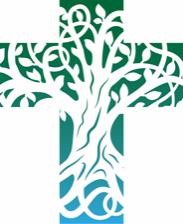 Sunday 9th October 2022Harvest ThanksgivingContacts: Mission Area Office: 01824 707 820 l Tad Huw 01824 705 286 | Rev Richard 01824 703 867|Rev Stuart 01824 702 068 | Rev John 07771 232 121 | Rev Natasha 07984 604 878If you would like us to continue to pray for someone, or add a new name to the prayer list – please e-mail the newsletter editor by Wednesday lunchtime each week on chamberlain786@btinternet.com   Services and Readings for next Sunday 16th October 2022 – Eighteenth Sunday after TrinityJeremiah 31. 27-34	Psalm 119. 97-104		2 Timothy 3.14 – 4.5	Luke 18. 1-8Daily Services Monday to FridayRegular Weekly EventsEvents coming upA reading from Deuteronomy   (26.1-11)When you have come into the land that the Lord your God is giving you as an inheritance to possess, and you possess it, and settle in it, you shall take some of the first of all the fruit of the ground, which you harvest from the land that the Lord your God is giving you, and you shall put it in a basket and go to the place that the Lord your God will choose as a dwelling for his name.You shall go to the priest who is in office at that time, and say to him, ‘Today I declare to the Lord your God that I have come into the land that the Lord swore to our ancestors to give us.’When the priest takes the basket from your hand and sets it down before the altar of the Lord your God, you shall make this response before the Lord your God: ‘A wandering Aramean was my ancestor; he went down into Egypt and lived there as an alien, few in number, and there he became a great nation, mighty and populous. When the Egyptians treated us harshly and afflicted us, by imposing hard labour on us, we cried to the Lord, the God of our ancestors; the Lord heard our voice and saw our affliction, our toil, and our oppression. The Lord brought us out of Egypt with a mighty hand and an outstretched arm, with a terrifying display of power, and with signs and wonders; and he brought us into this place and gave us this land, a land flowing with milk and honey. So now I bring the first of the fruit of the ground that you, O Lord, have given me.’You shall set it down before the Lord your God and bow down before the Lord your God. Then you, together with the Levites and the aliens who reside among you, shall celebrate with all the bounty that the Lord your God has given to you and to your house.This is the word of the Lord.Thanks be to God.Psalm 1001	Make a joyful noise to the Lord, all the earth. Worship the Lord with gladness; come into his presence with singing.2	Know that the Lord is God. It is he that made us, and we are his; we are his people, and the sheep of his pasture.3	Enter his gates with thanksgiving, and his courts with praise. Give thanks to him, bless his name.4	For the Lord is good; his steadfast love endures for ever, and his faithfulness to all generations.A reading from Philippians   (4.4-9)Rejoice in the Lord always; again I will say, Rejoice. Let your gentleness be known to everyone. The Lord is near. Do not worry about anything, but in everything by prayer and supplication with thanksgiving let your requests be made known to God. And the peace of God, which surpasses all understanding, will guard your hearts and your minds in Christ Jesus.Finally, beloved, whatever is true, whatever is honourable, whatever is just, whatever is pure, whatever is pleasing, whatever is commendable, if there is any excellence and if there is anything worthy of praise, think about these things. Keep on doing the things that you have learned and received and heard and seen in me, and the God of peace will be with you. This is the word of the Lord.Thanks be to God.Listen to the Gospel of Christ according to St John   (6.25-35)Glory you, O Lord.So when the crowd saw that neither Jesus nor his disciples were there, they themselves got into the boats and went to Capernaum looking for Jesus.When they found him on the other side of the lake, they said to him, ‘Rabbi, when did you come here?’Jesus answered them, ‘Very truly, I tell you, you are looking for me, not because you saw signs, but because you ate your fill of the loaves. Do not work for the food that perishes, but for the food that endures for eternal life, which the Son of Man will give you. For it is on him that God the Father has set his seal.’Then they said to him, ‘What must we do to perform the works of God?’Jesus answered them, ‘This is the work of God, that you believe in him whom he has sent.’So they said to him, ‘What sign are you going to give us then, so that we may see it and believe you? What work are you performing? Our ancestors ate the manna in the wilderness; as it is written, “He gave them bread from heaven to eat.”’Then Jesus said to them, ‘Very truly, I tell you, it was not Moses who gave you the bread from heaven, but it is my Father who gives you the true bread from heaven. For the bread of God is that which comes down from heaven and gives life to the world.’They said to him, ‘Sir, give us this bread always.’Jesus said to them, ‘I am the bread of life. Whoever comes to me will never be hungry, and whoever believes in me will never be thirsty.’This is the Gospel of the Lord.Praise to you, O Christ.Post Communion PrayerLord of the harvest, with joy we have offered thanksgiving for your love in creation and have shared in the bread and wine of the kingdom: by your grace plant within us such reverence for all that you give us that will make us wise stewards of the good things we enjoy; through Jesus Christ our Lord.Amen.ColectArglwydd yr holl greadigaeth, rwyt yn rhoi i ni ffrwythau’r ddaear yn eu pryd ac yn coroni’r flwyddyn â’th ddaioni:  cynorthwya ni i dderbyn dy roddion â cholonnau diolchgar inni eu defnyddio i’th ogoniant, er lles y rhai sydd mewn angen a diwallu ein hanghenion beunyddiol;  trwy Iesu Grist ein Harglwydd.    Amen.Darlleniad o Deuteronomium   (26.1-11 )Pan ddoi i'r wlad y mae'r Arglwydd dy Dduw yn ei rhoi iti'n etifeddiaeth, a thithau'n ei meddiannu ac yn byw ynddi, yna cymer o flaenffrwyth holl gnydau'r tir y byddi'n eu casglu yn y wlad y mae'r Arglwydd dy Dduw yn ei rhoi iti, a gosod hwy mewn cawell, a mynd i'r lle y bydd yr Arglwydd dy Dduw yn ei ddewis yn drigfan i'w enw.Dos at yr offeiriad a fydd yr adeg honno, a dywed wrtho, "Yr wyf heddiw'n datgan gerbron yr Arglwydd dy Dduw imi ddod i'r wlad yr addawodd yr Arglwydd i'n hynafiaid y byddai'n ei rhoi inni."Yna fe gymer yr offeiriad y cawell o'th law, a'i osod gerbron allor yr Arglwydd dy Dduw. Yr wyt tithau wedyn i ddweud gerbron yr Arglwydd dy Dduw, "Aramead ar grwydr oedd fy nhad; aeth i lawr i'r Aifft gyda mintai fechan, a byw yno'n ddieithryn, ond tyfodd yn genedl fawr, rymus a lluosog. Yna bu'r Eifftiaid yn ein cam-drin a'n cystuddio a'n cadw mewn caethiwed caled. Wedi inni weiddi ar yr Arglwydd, Duw ein hynafiaid, fe glywodd ein cri, a gwelodd ein cystudd a'n llafur caled a'n gorthrwm. Daeth â ni allan o'r Aifft â llaw gadarn a braich estynedig, a chyda dychryn mawr a chydag arwyddion a rhyfeddodau. Daeth â ni i'r lle hwn, a rhoi inni'r wlad hon, gwlad yn llifeirio o laeth a mêl. Ac yn awr dyma fi'n dod â blaenffrwyth cnydau'r tir a roddaist imi, O Arglwydd."Rho'r cawell i lawr gerbron yr Arglwydd dy Dduw, a moesymgryma o'i flaen. Yr wyt ti a'r Lefiad, a'r dieithryn fydd yno gyda thi, i lawenhau am yr holl bethau da a roddodd yr Arglwydd dy Dduw i ti a'th deulu.Dyma air yr Arglwydd.Diolch a fo i Dduw.Salm 1001	Bloeddiwch mewn gorfoledd i'r Arglwydd, yr holl ddaear. Addolwch yr Arglwydd mewn llawenydd, dewch o'i flaen â chân.2	Gwybyddwch mai'r Arglwydd sydd Dduw; ef a'n gwnaeth, a'i eiddo ef ydym, ei bobl a defaid ei borfa.3	Dewch i mewn i'w byrth â diolch, ac i'w gynteddau â mawl. Diolchwch iddo, bendithiwch ei enw.4	Oherwydd da yw'r Arglwydd; y mae ei gariad hyd byth, a'i ffyddlondeb hyd genhedlaeth a chenhedlaeth.Darlleniad o Philipiaid   (4.4-9)Llawenhewch yn yr Arglwydd bob amser; fe'i dywedaf eto, llawenhewch. Bydded eich hynawsedd yn hysbys i bob dyn. Y mae'r Arglwydd yn agos. Peidiwch â phryderu am ddim, ond ym mhob peth gwneler eich deisyfiadau yn hysbys i Dduw trwy weddi ac ymbil, ynghyd â diolchgarwch. A bydd tangnefedd Duw, sydd goruwch pob deall, yn gwarchod dros eich calonnau a'ch meddyliau yng Nghrist Iesu.Bellach, gyfeillion, beth bynnag sydd yn wir, beth bynnag sydd yn anrhydeddus, beth bynnag sydd yn gyfiawn a phur, beth bynnag sydd yn hawddgar a chanmoladwy, pob rhinwedd a phopeth yn haeddu clod, myfyriwch ar y pethau hyn. Y pethau yr ydych wedi eu dysgu a'u derbyn, eu clywed a'u gweled, ynof fi, gwnewch y rhain; a bydd Duw'r tangnefedd gyda chwi. Dyma air yr Arglwydd.Diolch a fo i Dduw.Gwrandewch Efengyl Crist yn ôl Sant Ioan(6.25-35)Gogoniant i ti, O Arglwydd.Felly, pan welodd y dyrfa nad oedd Iesu yno, na'i ddisgyblion chwaith, aethant hwythau i'r cychod hyn a hwylio i Gapernaum i chwilio am Iesu.Fe'i cawsant ef yr ochr draw i'r môr, ac meddent wrtho, "Rabbi, pryd y daethost ti yma?"Atebodd Iesu hwy, "Yn wir, yn wir,rwy'n dweud wrthych, yr ydych yn fy ngheisio i, nid am ichwi weld arwyddion, ond am ichwi fwyta'r bara a chael digon. Gweithiwch, nid am y bwyd sy'n darfod, ond am y bwyd sy'n para i fywyd tragwyddol. Mab y Dyn a rydd hwn ichwi, oherwydd arno ef y mae Duw y Tad wedi gosod sêl ei awdurdod."Yna gofynasant iddo, "Beth sydd raid inni ei wneud i gyflawni'r gweithredoedd a fyn Duw?"Atebodd Iesu, "Dyma'r gwaith a fyn Duw: eich bod yn credu yn yr un y mae ef wedi ei anfon.""Os felly," meddent wrtho, "pa arwydd a wnei di, i ni gael gweld a chredu ynot? Beth fedri di ei wneud? Cafodd ein hynafiaid fanna i'w fwyta yn yr anialwch, fel y mae'n ysgrifenedig, 'Rhoddodd iddynt fara o'r nef i'w fwyta.'"Yna dywedodd Iesu wrthynt, "Yn wir, yn wir, rwy'n dweud wrthych, nid Moses sydd wedi rhoi'r bara o'r nef ichwi, ond fy Nhad sydd yn rhoi ichwi y gwir fara o'r nef. Oherwydd bara Duw yw'r hwn sy'n disgyn o'r nef ac yn rhoi bywyd i'r byd."Dywedasant wrtho ef, "Syr, rho'r bara hwn inni bob amser."Meddai Iesu wrthynt, "Myfi yw bara'r bywyd. Ni bydd eisiau bwyd byth ar y sawl sy'n dod ataf fi, ac ni bydd syched byth ar y sawl sy'n credu ynof fi."Dyma Efengyl yr Arglwydd.Moliant i ti, O Grist.Gweddi ar ol y CymunArglwydd y cynhaeaf, yr ydym wedi offrymu diolchgarwch yn llawen am dy gariad yn y greadigaeth ac wedi cyfranogi o fara a gwin y deyrnas:  trwy dy ras planna ynom y fath barch at bopeth yr wyt yn rhoi inni fel y byddwn yn stiwardiaid doeth o’r pethau da yr ydym yn eu mwynhau; trwy Iesu Grist ein Harglwydd.  Amen.Alternative reading to Philippians from RevelationA reading from Revelation(14.14-18)Then I looked, and there was a white cloud, and seated on the cloud was one like the Son of Man, with a golden crown on his head, and a sharp sickle in his hand!  Another angel came out of the temple, calling with a loud voice to the one who sat on the cloud, "Use your sickle and reap, for the hour to reap has come, because the harvest of the earth is fully ripe."So the one who sat on the cloud swung his sickle over the earth, and the earth was reaped.  Then another angel came out of the temple in heaven, and he too had a sharp sickle.Then another angel came out from the altar, the angel who has authority over fire, and he called with a loud voice to him who had the sharp sickle, "Use your sharp sickle and gather the clusters of the vine of the earth, for its grapes are ripe."This is the word of the Lord.Thanks be to God.Darlleniad amgen i Philipiaid o'r DatguddiadDarlleniad o Datguddiad(14.14-18)Yna edrychais, ac wele gwmwl gwyn, ac yn eistedd ar y cwmwl un fel mab dyn, a chanddo goron aur ar ei ben a chryman miniog yn ei law.  Daeth angel arall allan o'r deml, yn galw â llais uchel ar yr hwn oedd yn eistedd ar y cwmwl, "Bwrw dy gryman i'r fedel, oherwydd daeth yr awr i fedi; y mae cynhaeaf y ddaear yn aeddfed."A dyma'r hwn oedd yn eistedd ar y cwmwl yn bwrw ei gryman i'r ddaear, a medwyd y ddaear.  Daeth angel arall allan o'r deml yn y nef, a chanddo yntau gryman miniog.A daeth angel arall allan o'r allor, ac yr oedd gan hwn awdurdod ar y tân. Galwodd â llais uchel ar yr hwn yr oedd y cryman miniog ganddo. "Bwrw dy gryman miniog," meddai, "a chasgla rawnsypiau gwinwydden y ddaear, oherwydd aeddfedodd ei grawnwin."Dyma air yr Arglwydd.Diolch a fo i Dduw.Prayer List:For the Sick: Gaynor Meyers – JonesAnniversary of Death: Emyr Roberts Collect:Lord of all creation, you give us the fruits of the earth in their season and crown the year with your goodness:  help us so to receive your gifts with thankful hearts that we may use them to your glory, for the relief of those in want and to meet our daily needs, through Jesus Christ our Lord.Amen. 9.00 amLlanarmon Holy Eucharist | St. Peter’s Holy Eucharist (Traditional) 9.30 am Cyffylliog Holy Eucharist10.30 amSt Peter’s The Bridge  | Llanbedr Choral Eucharist | Llangynhafal Holy Eucharist  11.00 amLlanfair DC Holy Eucharist  4.00 pmLlanynys Celtic Holy Eucharist  6.00 pmLlanychan EvensongMon, Wed, Fri9 .00amSt Peter’s Ruthin Morning Prayer Tuesday10.00am6.00pmSt Peter’s Ruthin Morning Prayer Llanbedr Eucharist Wednesday, Thursday9.30amLlanbedr Eucharist Friday 9.30amLlanbedr Welsh Language Eucharist Mon & Wed10am to 11.15amLlanfair church Parents/Carers and Toddlers Group Toys available with coffee, tea, and time for a chat. Tues3.30pm 7.00pmSong School  - Llanbedr DC church Dyffryn Clwyd Singers – Llanbedr DC churchFriday 10.00am  2.00 pmSt Peter’s church Ruthin Drop-in Friday, come and met other people in a social atmosphere, tea, coffee etc. available, enjoy soup at lunchtime. 13th October 6.00 pm St Meugan’s Llanrhydd joint town service for Harvest followed by harvest supper. Suggested donation £10.00 contact hafroberts123@btinternet.com;  Harvest Donations of non-perishable goods only. Please leave non-perishable goods in any of our churches for collection at the end of the month. Or contact Rev Natasha on natashaquinn-thomas@churchinwales.org.uk, if you would like to drop them in Llanbedr, or, if you have any queries.  